NUSAYBİN SEVGİ YUVASI ANAOKULUTELEVİZYON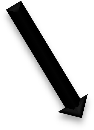 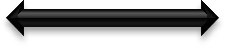 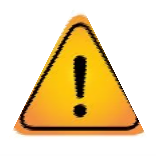 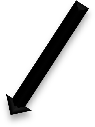 ÇOCUK	AİLERehberlik Servisi Ercan NERGİZ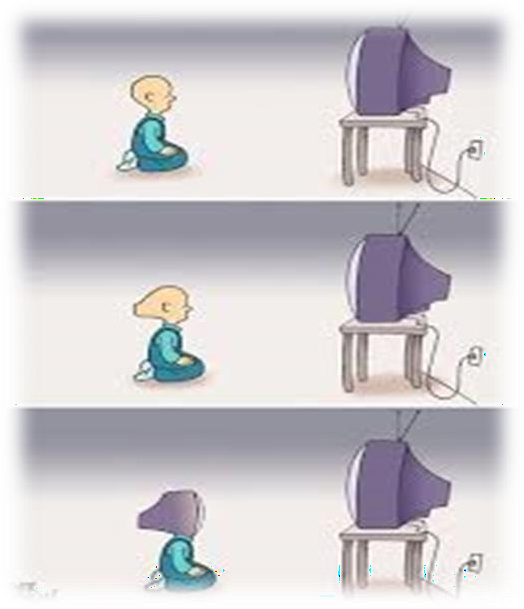 Araştırmalara göre, sekiz yaşın altındaki çocuklar televizyonun etkisi nedeniyle gerçek ile kurguyu birbirinden ayıramıyorlar. Ve her güntelevizyon karşısında kendilerince “gerçek şiddeti, gerçek cinselliği” seyredip öğreniyorlar. Kuşkusuz, bu etkiler televizyonun tamamen kötü olduğu,kökünün kazınması gerektiği anlamına gelmiyor. Buradaki sorun, televizyonun ölçüsüz izlenmesidir.Çözüm de doğru bir ölçü belirleyip hayata geçirebilmektir. Ölçüsüzce tükettiğimiz vetükendiğimiz televizyon karşısında, hiç olmazsa çocuklarımız adına neler yapabileceğimizkonusunda siz değerli velilerimizi kısacabilgilendirmek adına 15 maddede çözüm önerilerini derledim. TV VE ÇOCUKÇocuklarımız adına, neler yapabiliriz?1-Öncelikle televizyon konusunda çocuğu doğrudan karşınıza almayın. Televizyonun çocuğun dünyasında çok eğlenceli olduğu gerçeğini görün ve kabul edin. Özellikle yasaklamanız bu cazibeyi daha daarttıracaktır, unutmayın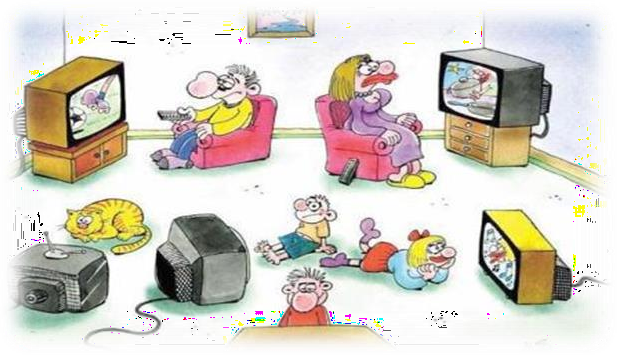 Kendinize bir bakın. Televizyon sizin dünyanızda nerede? Büyük ihtimalle televizyon evinizin en çok kullanılanodasındadır. Eğer bu tahmin doğruysa, televizyonunuz yine büyük bir ihtimalleodanın en merkezî yerinde olmalı! Bütün koltukların yüzünün döndüğü yönde! Sizin için bu kadar önemli ve merkezî bir konumda olan televizyonu çocuğunuzun bir kenara atmasını beklemek çok dagerçekçi olmasa gerek. Unutmayın ki, çocuğunuz sizin televizyona atfettiğinizönemi de algılar. Evin en merkezî odasının en hâkim konumundaki televizyonunçocuğunuza söylediği şey şudur:Televizyon vazgeçilmezdir! O haldetelevizyonu, hayatınızın kenarına bir yere çekmeye ne dersiniz?Siz televizyonu merkezî konumundan edebilirseniz, şimdi çocuğunuza televizyon seyretme konusunda bir ölçü teklif edebilir konuma gelmişsiniz, demektir. Bu noktada çocuğunuza bir “televizyon bütçesi” yapmasını önerin; günde kaç saat, haftada kaç gün televizyon seyredebileceğikonusunda ortak bir anlaşma yapın -tabii, seyrettiklerinin içeriğini onaylamakkaydıyla.Televizyon kapatmayı öğretin. Televizyonu neden kapattığınızı, neden her programı seyretmediğinizi ve seyretmesiniistemediğinizi açıklayın. Gerekirse tartışın.Çocukları baştan kendi yanınıza alın. Bu konuda belirleyici ve zorlayıcı olmak yerine, liderlik rolünü üstlenin.Çocuğunuz yatak odasına televizyonkoymayın, koymuşsanız da alın. Böylesi “özel seyretme alanları” televizyon ya da video oyunu seyretme ihtimalini iki kat arttırır. Televizyonu ev için gizli olarak seyredilebilecek bir yerde değil, ancak ortak seyredilebilecek ama merkezîolmayan bir mekânda tutun.Çocuklara ödül ya da ayrıcalık olarak televizyon seyretmeyi vaat etmeyin. Daha ilginç ödüller bulabilirsiniz. En iyi ödül, ona yakınlık göstermeniz ya da onunla birlikte geçirebileceğiniz bir meşguliyetönermenizdir.Çocuklarınıza televizyon seyretme zamanı kazandıracak fırsatlar da tanıyabilirsiniz.Kendilerinin bir seçimde bulunmalarını sağlayarak, ödevini erken ve doğru bitirmesi halinde artan vaktini televizyona ayırabileceğini söyleyebilirsiniz. Böylecekendisine bir seçim imkânı sağlamış; yasaklamayı hissettirmemiş olursunuz.Televizyon seyretmekten vazgeçtiği zaman ya da televizyon seyretmek yerine daha yapıcı bir işe yöneldiği zaman, onlarailtifatta bulunun. Çocuğunuzutelevizyondan uzaklaştırmanın yolu, her zaman yapıla geldiği gibi televizyon seyrederken otoriter uyarılarda bulunmak değil, televizyon seyretmediği zamanlariltifatlarda bulunarak ödüllendirmektir. “Televizyonu kapatıp ödevine başlaman beni çok mutlu etti!” gibi bir cümle, “Ödevini yapmadığın halde niye televizyon seyrediyorsun!” gibi cümlelerden daha yapıcı ve etkileyicidir.Daha iyi bir rol modeli olun. Anne baba olarak televizyon seyretmek yerine,okumak, bir hobi ile uğraşmak veya kendi aranızda sohbet etmek gibi aktiviteler yapın.Çocuğunuzla birlikte televizyon seyredin. Bu sayede neyi seyredeceklerine karar verirsiniz. Ayrıca, reklamlar gibi çocuğutüketime yöneltici yayınların içeriğini de beraberce tartışabilirsiniz. Onların şiddet ya da cinsellik gibi yayınların etkilerine doğrudan maruz kalmasını beklemekyerine, önceden hareket ederek, mesela bir tabancayla vurulmanın ne demekolduğunu, vurulan insanın ailesinin neler hissedebileceğini anlatabilirsiniz. Onlarıölçülü olarak olan bitenle yüzleştirebilir ve böylece bir tür bağışıklık sağlayabilirsiniz.Eğitim programlarını tercih edin.Çocuklarınızı komşu çocukları ile okularkadaşları ya da arkadaşlarınızın çocukları ile sık sık bir araya getirin. Komşuluk,dostluk ve arkadaşlık adına güzel şeyler yapabileceklerini hissettirin. Onlatelevizyon dışında gözle görülür, elle tutulur başka eğlence türlerinin de olduğunu hatırlatın.Çocuğunuzun televizyon programcısı siz olun. Onunla çok sevdiği bir programın benzerini yapmaya çalışın. Sunuculukyapın ya da çocuğunuzun sunucu olmasına izin verin. Evdekilerden kendinize seyirci bulun. Bunun belki daha sahici, belki daha başarılı ve kesinlikle reklamsız programolduğu görüp sevebilir. Bunu yaparkentelevizyona rakip değil, alternatif olmayı deneyin.Televizyonu bir “çocuk bakıcısı” gibikullanmayın. Yapabileceğiniz en kötü şey budur. Ayak altından uzak olsun, sesiçıkmasın, ağlamasın diye çocuğunuzu televizyonun karşısına koymayın.Çocuğunuzun televizyon seyretme davranışının da sorumlusu sizsiniz.Bununla birlikte, zaman zaman bazı rutin meşguliyetlerinizi çocuğun televizyon seyretme saatlerine denk getirebilirsiniz.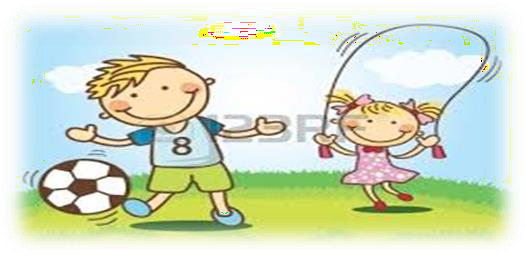 